ĐỀ KIỂM TRA GIỮA HỌC KÌ 1TOÁN 4 – CHÂN TRỜI SÁNG TẠO NĂM HỌC: 2023 - 2024Thời gian làm bài: 60 phút (Không kể thời gian phát đề)  A. PHẦN TRẮC NGHIỆM (3 điểm) Khoanh tròn vào chữ cái đứng trước câu trả lời đúng:Câu 1. Số lẻ lớn nhất trong các số sau là988; 934; 865; 499A. 865B. 988C. 499D. 934Câu 2. Giá trị của biểu thức 25  4 + a với a = 50 làA. 130B. 100C. 150D. 120Câu 3. Giá trị của biểu thức 3  a + b với a = 20; b = 15 làA. 65B. 75C. 70D. 80Câu 4. Số thích hợp cần điền vào chỗ chấm là12 + 6 = 7 + …A. 10B. 9C. 12D. 11Câu 5. Số thích hợp cần điền vào chỗ chấm là…  4 = 20  3A. 12B. 15C. 25D. 20Câu 6. Cho biểu đồ sau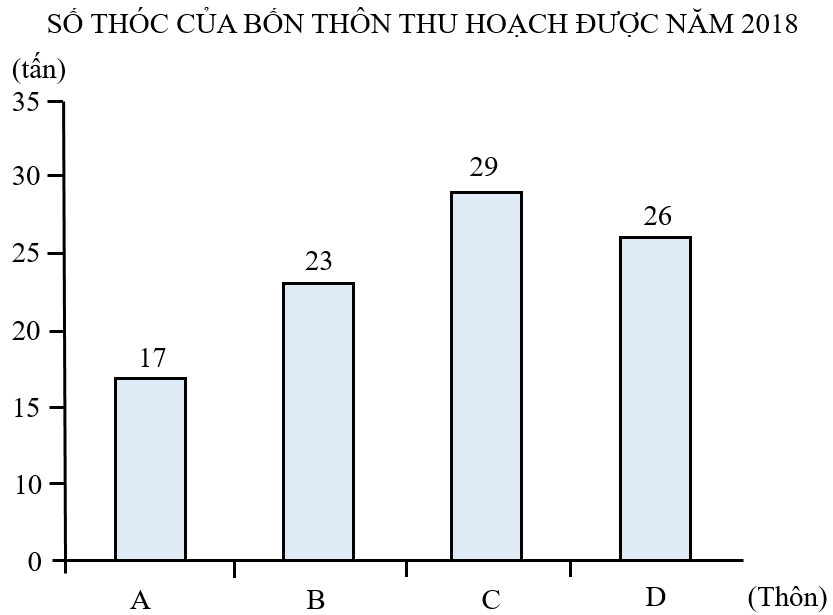 Quan sát biểu đồ trên, thôn nào thu hoạch được nhiều tấn thóc nhất? A. Thôn CB. Thôn DC. Thôn BD. Thôn ACâu 7. Một tuần, cửa hàng bán được 35 quyển sách. Hỏi 4 ngày, cửa hàng bán được bao nhiêu quyển sách? A. 15 quyển sáchB. 12 quyển sáchC. 28 quyển sáchD. 20 quyển sáchCâu 8. Số trung bình cộng của các số 9, 10, 5, 8 làA. 9B. 5C. 8D. 10B. PHẦN TỰ LUẬN (7 điểm)Câu 1. (1 điểm) Cho biểu đồ dưới đây:Số quyển sách bán được trong 5 ngày của cửa hàngDựa vào biểu đồ, trả lời các câu hỏi sau:a) Ngày thứ tư bán được nhiều hơn ngày thứ hai bao nhiêu quyển sách?b) Ngày bán được ít sách nhất ít hơn ngày bán được nhiều sách nhất bao nhiêu quyển sách?Câu 2. (1 điểm) Tính bằng cách thuận tiện nhấta) 13 + 230 + 70 + 37b) 90 + 420 + 210 + 180Câu 3 (1 điểm) >, <, =a) 75  57 ..... 55  75b) 38  83 ..... 83  38c) 45  54  44 ..... 55  44  45Câu 4 (1 điểm) Có 3 lớp 4A, 4B, 4C tham gia trồng cây. Lớp 4A trồng được 16 cây, lớp 4B trồng được 18 cây, lớp 4C trồng được 20 cây. Hỏi trung bình mỗi lớp trồng được bao nhiêu cây?Câu 5 (1 điểm) An mua 1 quyển vở và 2 cái bút chì. Mỗi quyển vở có giá 8 500 đồng, mỗi cái bút chì có giá ít hơn mỗi quyển vở là 3 500 đồng. Hỏi An đã mua cả vở và bút chì hết bao nhiêu tiền?Câu 6. (1 điểm) Hồng gấp 9 ngôi sao mất 45 phút, Hạnh gấp 7 ngôi sao mất 42 phút. Hỏi Hồng gấp 6 ngôi sao và Hạnh gấp 5 ngôi sao thì ai gấp xong trước? (Biết rằng hai bạn bắt đầu gấp ngôi sao cùng một lúc)BÀI LÀM     ……….………………………………………………………………………………………………….………………………………………………………………………………………………….………………………………………………………………………………………………….………………………………………………………………………………………………….………………………………………………………………………………………………….………………………………………………………………………………………………….………………………………………………………………………………………………….………………………………………………………………………………………………….………………………………………………………………………………………………….………………………………………………………………………………………………….…………………………………………………………………………………………BÀI LÀM:……….…………………………………………………………………………………………         ……….………………………………………………………………………………………………….………………………………………………………………………………………………….………………………………………………………………………………………………….………………………………………………………………………………………………….………………………………………………………………………………………………….………………………………………………………………………………………………….………………………………………………………………………………………………….………………………………………………………………………………………………….………………………………………………………………………………………………….………………………………………………………………………………………………….………………………………………………………………………………………………….………………………………………………………………………………………………….………………………………………………………………………………………………….………………………………………………………………………………………………….………………………………………………………………………………………………….…………………………………………………………………………………………TRƯỜNG TIỂU HỌC .............HƯỚNG DẪN CHẤM KIỂM TRA GIỮA HỌC KÌ 1 (2023 – 2024)MÔN: TOÁN 4 – CHÂN TRỜI SÁNG TẠOA. PHẦN TRẮC NGHIỆM: (3,0 điểm) Mỗi câu trả lời đúng được 0,5 điểm.   B. PHẦN TỰ LUẬN: (7,0 điểm)TRƯỜNG TIỂU HỌC .............MA TRẬN ĐỀ KIỂM TRA GIỮA HỌC KÌ 1 (2023 – 2024)MÔN: TOÁN 4 – CHÂN TRỜI SÁNG TẠOTRƯỜNG TIỂU HỌC .............BẢN ĐẶC TẢ KĨ THUẬT ĐỀ KIỂM TRA GIỮA HỌC KÌ 1 (2023 – 2024)MÔN: TOÁN 4 – CHÂN TRỜI SÁNG TẠOPHÒNG GD & ĐT ……………….Chữ kí GT1: ...........................TRƯỜNG TIỂU HỌC……………….Chữ kí GT2: ...........................Họ và tên: ……………………………………  Lớp:  ………………..Số báo danh: …………………………….……Phòng KT:…………..Mã pháchĐiểm bằng sốĐiểm bằng chữChữ ký của GK1Chữ ký của GK2Mã pháchNgày thứ nhất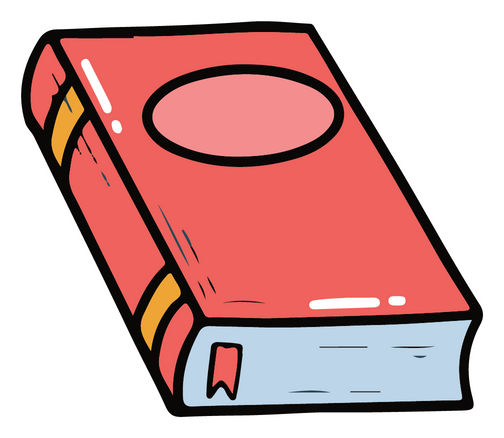 Ngày thứ haiNgày thứ baNgày thứ tưNgày thứ nămCâu 1Câu 2Câu 3Câu 4Câu 5Câu 6Câu 7Câu 8ACBDBADCCâuNội dung đáp ánBiểu điểmCâu 1(1 điểm)a) Ngày thứ tư bán được nhiều hơn ngày thứ hai số quyển sách là:11 – 8 = 3 (quyển sách)b) Ngày bán được ít sách nhất ít hơn ngày bán được nhiều sách nhất số quyển sách là:11 – 4 = 7 (quyển sách)Đáp số: a) 3 quyển sáchb) 7 quyển sách0,25đ0,5đ0,25đCâu 2 (1 điểm)a) 13 + 230 + 70 + 37= (13 + 37) + (230 + 70)= 50 + 300= 350b) 90 + 420 + 210 + 180= (90 + 210) + (420 + 180)= 300 + 600= 9000,25đ0,25đ0,25đ0,25đCâu 3 (1 điểm)a) 75  57 > 55  75b) 38  83 = 83  38c) 45  54  44 < 55  44  450,25đ0,25đ0,5đCâu 4 (1 điểm) Số cây cả ba lớp trồng được là:16 + 18 + 20 = 54 (cây)Trung bình mỗi lớp trồng được số cây là:54 : 3 = 18 (cây)Đáp số: 18 cây0,25đ0,5đ0,25đCâu 5 (1 điểm)Giá tiền mỗi cái bút chì là:8 500 – 3 500 = 5 000 (đồng)Số tiền An mua bút chì là:5 000  2 = 10 000 (đồng)Số tiền An mua cả vở và bút chì là:10 000 + 8 500 = 18 500 (đồng)Đáp số: 18 500 đồng0,25đ0,25đ0,25đ0,25đCâu 6 (1 điểm)Thời gian Hồng gấp 1 ngôi sao là:45 : 9 = 5 (phút)Thời gian Hồng gấp 6 ngôi sao là:6  5 = 30 (phút)Thời gian Hạnh gấp 7 ngôi sao là:42 : 7 = 6 (phút)Thời gian Hạnh gấp 5 ngôi sao là:5  6 = 30 (phút)Vậy nếu Hồng gấp 6 ngôi sao và Hạnh gấp 5 ngôi sao cùng lúc thì hai bạn cùng hoàn thành xong 0,2đ0,2đ0,2đ0,2đ0,2đCHỦ ĐỀNỘI DUNG KIẾN THỨCMỨC ĐỘMỨC ĐỘMỨC ĐỘMỨC ĐỘMỨC ĐỘMỨC ĐỘMỨC ĐỘMỨC ĐỘTổng số câuTổng số câuĐiểm sốCHỦ ĐỀNỘI DUNG KIẾN THỨCNhận biếtNhận biếtThông hiểuThông hiểuVận dụngVận dụngVD caoVD caoTổng số câuTổng số câuĐiểm sốCHỦ ĐỀNỘI DUNG KIẾN THỨCTNTLTNTLTNTLTNTLTNTLĐiểm sốÔn tập và bổ sungBài 4. Số chẵn, số lẻ 1100,5đÔn tập và bổ sungBài 6 – 7. Bài toán liên quan đến rút về đơn vị11111,5đÔn tập và bổ sungBài 8. Bài toán giải bằng ba bước tính1011đÔn tập và bổ sungBài 9 – 12. Biểu thức có chứa chữ 2201đÔn tập và bổ sungBài 13. Tính chất giao hoán, tính chất kết hợp của phép cộng11111,5đÔn tập và bổ sungBài 14. Tính chất giao hoán, tính chất kết hợp của phép nhân11111,5đÔn tập và bổ sungBài 16. Dãy số liệu1011đÔn tập và bổ sungBài 17. Biểu đồ cột1100,5đÔn tập và bổ sungBài 19. Tìm số trung bình cộng111,5đTổng số câu TN/TLTổng số câu TN/TL611212018610 điểmĐiểm sốĐiểm số3đ1đ0,5đ2đ0,5đ2đ0đ1đ4đ6đ10 điểmTổng số điểmTổng số điểm4 điểm40%4 điểm40%	2,5 điểm25%	2,5 điểm25%2,5 điểm25%2,5 điểm25%1 điểm10%1 điểm10%10 điểm100 %10 điểm100 %10 điểmNội dungMức độYêu cầu cần đạtSố ý TL/ Số câu hỏi TNSố ý TL/ Số câu hỏi TNCâu hỏiCâu hỏiNội dungMức độYêu cầu cần đạtTL TN TLTN Ôn tập và bổ sung Nhận biết- Nhận biết được số lẻ lớn nhất trong một dãy số - Tính được giá trị biểu thức chứa chữ- Tính được giá trị của biểu thức dựa vào tính chất giao hoán, tính chất kết hợp của phép cộng- Tính được giá trị của biểu thức dựa vào tính chất giao hoán, tính chất kết hợp của phép nhân- Nhận biết các dữ liệu, rút ra nhận xét đơn giản từ biểu đồ cột- Đọc được biểu đồ tranh, dựa vào biểu đồ trả lời các câu hỏi112111Câu 1Câu 1Câu 2Câu 3Câu 4Câu 5Câu 6Ôn tập và bổ sung Thông hiểu- Giải được bài toán liên quan đến rút về đơn vị- Tính nhanh dựa vào tính chất giao hoán, tính chất kết hợp của phép cộng- So sánh các thừa số dựa vào tính chất giao hoán của phép nhân111Câu 2Câu 3Câu 7Ôn tập và bổ sung Vận dụng - Vận dụng cách tìm số trung bình cộng để chọn đáp án đúng, giải bài toán- Vận dụng giải bài toán bằng ba bước tính111Câu 4Câu 5Câu 8Ôn tập và bổ sung Vận dụng cao- Vận dụng giải được bài toán liên quan đến rút về đơn vị1Câu 6